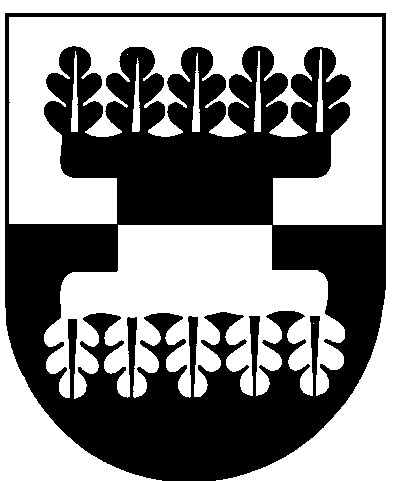 ŠILALĖS RAJONO SAVIVALDYBĖS ADMINISTRACIJOSDIREKTORIUSĮSAKYMASDĖL ĮPAREIGOJIMO PASKIRTI  ATSAKINGUS ASMENISSVEIKATOS PRIEŽIŪROS ĮSTAIGOSE 2020 m. lapkričio 12 d. Nr. DĮV-1011ŠilalėVadovaudamasis Lietuvos Respublikos vietos savivaldos įstatymo 29 straipsnio 8 dalies 2 punktu,  Lietuvos Respublikos civilinės saugos įstatymo 11 straipsnio 3 dalies 2 punktu, 15 straipsnio 2 dalies 1 ir 4 punktais,  Lietuvos Respublikos žmonių užkrečiamųjų ligų profilaktikos ir kontrolės įstatymo 37 straipsnio 2 dalies 1 ir 3 punktais, Lietuvos Respublikos Vyriausybės 2020 m. vasario 26 d. nutarimu Nr. 152 „Dėl valstybės lygio ekstremaliosios situacijos paskelbimo“, Lietuvos Respublikos Vyriausybės 2020 m. lapkričio 4 d. nutarimo Nr. 1226 „Dėl karantino Lietuvos Respublikos teritorijoje paskelbimo“ 2.2.1 papunkčiu, Šilalės rajono savivaldybės administracijos veiklos nuostatų, patvirtintų Šilalės rajono savivaldybės tarybos 2008 m. gruodžio 23 d. sprendimu Nr. T1-437 „Dėl Šilalės rajono savivaldybės administracijos veiklos nuostatų tvirtinimo“, 29 punktu, atsižvelgdamas į Šilalės rajono savivaldybės  Ekstremalių  situacijų komisijos 2020 m. lapkričio 10 d.  posėdžio protokolą Nr. 13:1. Į p a r e i g o j u  Šilalės rajono savivaldybės teritorijoje veikiančių sveikatos priežiūros įstaigų vadovus (nepriklausomai nuo pavaldumo)  paskirti atsakingus  asmenis, kurie bet kuriuo paros metu  galėtų teikti Nacionalinio visuomenės sveikatos centro prie Sveikatos apsaugos ministerijos Tauragės  departamento Šilalės skyriui informaciją  apie asmenis, kuriems nustatytas COVID ligos atvejis, kol galios  Lietuvos Respublikos teritorijoje paskelbtas karantinas.  2. Į s a k a u  sveikatos priežiūros įstaigų vadovams paskirtų atsakingų asmenų  vardus, pavardes ir jų kontaktinius telefonus, elektroninio pašto adresus skubiai pateikti Nacionalinio visuomenės sveikatos centro prie Sveikatos apsaugos ministerijos Tauragės  departamento Šilalės skyriui.3. P a v e d u šio įsakymo vykdymo kontrolę Šilalės rajono savivaldybės administracijos savivaldybės gydytojai  Dalei Briedienei.4.  P a v e d u  paskelbti šį įsakymą Šilalės rajono savivaldybės tinklalapyje www.silale.lt ir Teisės aktų registre.Šis įsakymas gali būti skundžiamas Lietuvos Respublikos administracinių bylų teisenos įstatymo nustatyta tvarka Lietuvos administracinių ginčų komisijos Klaipėdos apygardos skyriui (H. Manto g. 37, 92236 Klaipėda) arba Regionų apygardos administracinio teismo Klaipėdos rūmams (Galinio Pylimo g. 9, 91230 Klaipėda) per vieną mėnesį nuo šio įsakymo paskelbimo arba įteikimo suinteresuotam asmeniui dienos.Administracijos direktoriaus pavaduotojaspavaduojantis direktorių 			                            Osvaldas Šarmavičius